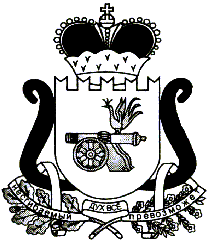 АДМИНИСТРАЦИЯ   МУНИЦИПАЛЬНОГО ОБРАЗОВАНИЯ«ЕЛЬНИНСКИЙ  РАЙОН» СМОЛЕНСКОЙ ОБЛАСТИП О С Т А Н О В Л Е Н И Е от  15.02.2019  № 108г. ЕльняО внесении изменений в постановление Администрации муниципального образования «Ельнинский район» Смоленской области от 18.12.2013 № 785В соответствии со статьей 179 Бюджетного кодекса Российской Федерации, постановлением Администрации муниципального образования «Ельнинский район» Смоленской области от 21.10.2013 № 615 «Об утверждении порядка разработки и реализации муниципальных программ Ельнинского района Смоленской области» (в редакции постановлений Администрации муниципального образования «Ельнинский район» Смоленской области от 25.12.2014 № 852, от 28.10.2016 № 1069), Администрация муниципального образования «Ельнинский район» Смоленской областип о с т а н о в л я е т:1.	Внести в постановление Администрации муниципального образования «Ельнинский район» Смоленской области от 18.12.2013 № 785 «Об утверждении муниципальной программы «Развитие Сектора предупреждения и ликвидации чрезвычайных ситуаций Администрации муниципального образования «Ельнинский район» Смоленской области на 2014-2016 годы»» (в редакции постановлений Администрации муниципального образования «Ельнинский район» Смоленской области от 16.09.2014 № 629, от 05.02.2015 № 55, от 03.06.2015 № 231, от 03.07.2015 № 259, от 19.11.2015 № 455, от 19.02.2016 № 110, от 05.09.2016 № 877, от 27.10.2017 № 754, от 27.10.2017 № 754, от 11.07.2018 № 483) следующие изменения:1.1. В заголовке и пункте 1 слова «на 2014 - 2016 годы» исключить;1.2. Муниципальную программу «Развитие Сектора предупреждения и ликвидации чрезвычайных ситуаций Администрации муниципального образования «Ельнинский район» Смоленской области на 2014-2016 годы»», утвержденную постановлением Администрации муниципального образования «Ельнинский район» Смоленской области от 18.12.2013 № 785 (в редакции постановлений Администрации муниципального образования «Ельнинский район» Смоленской области от 16.09.2014 № 629, от 05.02.2015 № 55, от 03.06.2015 № 231, от 03.07.2015 № 259, от 19.11.2015 № 455, от 19.02.2016 № 110, от 05.09.2016 № 877, от 27.10.2017 № 754, от 27.10.2017 № 754, от 11.07.2018 № 483), изложить в новой редакции (прилагается). 2. Настоящее постановление распространяет свое действие на правоотношения возникшие с 01 января 2019 года.3. Контроль за исполнением настоящего постановления возложить на заместителя Главы муниципального образования «Ельнинский район» Смоленской области В.И. Юркова.Глава муниципального образования «Ельнинский район» Смоленской области 				Н.Д. МищенковУТВЕРЖДЕНАпостановлением Администрациимуниципального образования«Ельнинский район»Смоленской области18.12.2013 № 785 (в редакции постановлений Администрации муниципального образования «Ельнинский район» Смоленской области от 16.09.2014 № 629, от 05.02.2015 № 55, от 03.06.2015 № 231, от 03.07.2015 № 259, от 19.11.2015 № 455, от 19.02.2016 № 110, от 05.09.2016 № 877,от 27.10.2017 № 754, от 27.10.2017 № 754, от 11.07.2018 № 483, от «____» ___________2019)МУНИЦИПАЛЬНАЯ ПРОГРАММА«Развитие Сектора предупреждения и ликвидации чрезвычайных ситуаций Администрации муниципального образования «Ельнинский район» Смоленской области»ПАСПОРТмуниципальной программы «Развитие Сектора предупреждения и ликвидации чрезвычайных ситуаций Администрации муниципального образования «Ельнинский район» Смоленской области»1. Общая характеристика социально-экономической сферы реализации муниципальной программы	Предупреждение и ликвидация чрезвычайных ситуаций являются актуальными задачами Администрации муниципального образования «Ельнинский район» Смоленской области и существующих районных служб (сектора предупреждения и ликвидации чрезвычайных ситуаций Администрации муниципального образования «Ельнинский район» Смоленской области, 29 ПСЧ, ОГБУЗ «Ельнинская ЦРБ», служб жилищно-коммунального, дорожного хозяйства, отделения полиции по Ельнинскому району Межмуниципального отдела МВД России «Дорогобужский» и др.) и требуют, как правило, их совместных действий. При угрозе или возникновении чрезвычайной ситуации эти органы не в состоянии немедленно приступить к выполнению своих функций, так как на приведение их в готовность требуется определенное время. Поэтому на начальном этапе ликвидации угрозы чрезвычайной ситуации или возникновении крупной чрезвычайной ситуации очень важна скоординированная деятельность имеющихся дежурно-диспетчерских служб района, находящихся в постоянной готовности к действиям и уполномоченных принимать соответствующие решения для проведения необходимых экстренных мер. Однако существующие дежурно-диспетчерские службы (ДДС) организационно и технически не объединены в масштабах района, что затрудняет их согласованные действия при чрезвычайной ситуации.2. Приоритеты муниципальной политики в сфере реализации муниципальной программы, цели, целевые показатели, описание ожидаемых конечных результатов, сроки и этапы реализации муниципальной программы	Основными целями Программы является: повышение оперативности реагирования на угрозу или возникновение чрезвычайной ситуации, эффективности взаимодействия привлекаемых сил и средств постоянной готовности их совместных действий.	Основными задачами Программы являются:1. Создание условий для развертывания экстренной службы спасения «112», а также сбора, обработки, хранения и передачи информации по назначению для предупреждения и ликвидации чрезвычайных ситуаций.Целевыми показателями Программы (Приложение № 1), позволяющими в полной мере оценить эффективность её мероприятий является:- 100% оперативная готовность реагирования служб Ельнинского района на угрозу возникновения или факт чрезвычайной ситуации, позволяющая (по предварительным оценкам) на 15-20% сократить материальные потери от чрезвычайной ситуации, а в некоторых случаях полностью исключить их (при круглосуточном функционировании ЕДДС);- 100% окупаемость материальных и финансовых затрат на создание и функционирование ЕДДС Ельнинского района за счет стоимости предотвращенного материального ущерба от чрезвычайных ситуаций (с учетом затрат на их ликвидацию).3. Обобщенная характеристика основных мероприятий муниципальной программы и подпрограммВ соответствии с целями и задачами программы (Приложение № 2) сформированы следующие основные взаимосвязанные направления, по которым распределены программные мероприятия:Развитие единой дежурно-диспетчерской службы:1. Приобретение программно-технических средств;2. Приобретение программно-технических средств;3. Приобретение средств оповещения;4. Приобретение канцелярских принадлежностей;5. Приобретение основных средств и дополнительного оборудования;6. Приобретение мебели, бытовой техники для единой дежурно-диспетчерской службы (в соответствии с ГОСТом);7. Приведение рабочего помещения сектора предупреждения и ликвидации чрезвычайных ситуаций Администрации муниципального образования «Ельнинский район» Смоленской области в соответствие с требованиями «Инструкции по обеспечению режима секретности в Российской Федерации», утвержденной постановлением Правительства Российской Федерации от 05.01.2004 № 3-1;8. Приобретение:- спец. формы;- приобретение счетчика Гейгера (переносной).9. Приобретение: - источника бесперебойного электрического питания на 5 кВт;- приобретение сейфа для гражданской обороны.10. Приобретение:- ламинированной навесной карты Ельнинского района Смоленской области;- приобретение ламинированной карта города Ельни;- приобретение топографического набора.11. Приобретение:- средств индивидуальной защиты;- приобретение стендов по гражданской обороне с наглядной агитацией.4. Обоснование ресурсного обеспечения муниципальной программыОбщий объём финансирования Программы за счет средств муниципального образования «Ельнинский район» Смоленской области составляет 141,0 тыс. руб., в том числе по годам реализации:- 2014 – 45,0 тыс. руб.- 2015 – 46,0 тыс. руб.- 2016 – 50,0 тыс. руб.- 2017 – 0,0 тыс. руб.- 2018 – 0,0 тыс. руб.- 2019 – 0,0 тыс. руб.- 2020 – 0,0 тыс. руб.- 2021 – 0,0 тыс. руб.Финансирование программы из бюджета муниципального образования «Ельнинский район» Смоленской области будет осуществляться в пределах средств, утверждённых на её реализацию в решении «О бюджете муниципального образования «Ельнинский район» Смоленской области на очередной финансовый год и плановый период».5. Основные меры правового регулирования в сфере реализации муниципальной программыОсновные меры правового регулирования в сфере реализации муниципальной программы представлены в Приложении № 3.6. Оценка применения мер муниципального регулирования в сфере реализации муниципальной программыОценка применения мер муниципального регулирования в сфере реализации муниципальной программы не предусмотрена.Приложение № 1муниципальной программы «Развитие Сектора предупреждения и ликвидации чрезвычайных ситуаций Администрации муниципального образования «Ельнинский район» Смоленской области» Целевые показатели реализации муниципальной программы «Развитие Сектора предупреждения и ликвидации чрезвычайных ситуаций Администрации муниципального образования «Ельнинский район» Смоленской области»Приложение № 2муниципальной программы «Развитие Сектора предупреждения и ликвидации чрезвычайных ситуаций Администрации муниципального образования «Ельнинский район» Смоленской области»ПЛАН реализации муниципальной программы «Развитие Сектора предупреждения и ликвидации чрезвычайных ситуаций Администрации муниципального образования «Ельнинский район» Смоленской области»Приложение № 3муниципальной программы «Развитие Сектора предупреждения и ликвидации чрезвычайных ситуаций Администрации муниципального образования «Ельнинский район» Смоленской области»СВЕДЕНИЯ об основных мерах правового регулирования в сфере реализации муниципальной программы «Развитие Сектора предупреждения и ликвидации чрезвычайных ситуаций Администрации муниципального образования «Ельнинский район» Смоленской области»Отп.1 экз. – в делоРазослать: В.И. Юрков,  Фин. упр., Бух., Упр. делами, ГО и ЧС, Отдел экономики – 2 экз.Исп. М.Н. ЗеленёвРазослать: В.И. Юрков,  Фин. упр., Бух., Упр. делами, ГО и ЧС, Отдел экономики – 2 экз.тел. 4-22-6514.02.2019 г.Разработчик:М.Н. Зеленёвтел. 4-22-6514.02.2019 г.Визы:В.И. Юрков                _____________«___»______ 2019 г.А.А. Макаренкова        ______________«___»______ 2019 г.Т.В. Орещенкова            _____________«___»______ 2019 г.Е.В. Глебова                  _____________«___»______ 2019 г.О.И. Новикова             _____________«___»______ 2019 г.Администратор муниципальной программы Сектор предупреждения и ликвидации чрезвычайных ситуаций Администрации муниципального образования «Ельнинский район» Смоленской области.Исполнители основных мероприятий муниципальной программы Сектор предупреждения и ликвидации чрезвычайных ситуаций Администрации муниципального образования «Ельнинский район» Смоленской области.Наименование подпрограмм муниципальной программы-Цель муниципальной программыПовышение оперативности реагирования на угрозу или возникновение чрезвычайной ситуации, эффективности взаимодействия привлекаемых сил и средств постоянной готовности их совместных действий.Целевые показатели реализации муниципальной программы 1. Оперативная готовность служб Ельнинского района на угрозу возникновения или факт чрезвычайной ситуации;2. Окупаемость материальных и финансовых затрат на создание и функционирование ЕДДС Ельнинского района за счет стоимости предотвращенного материального ущерба от чрезвычайных ситуаций.Сроки (этапы) реализации муниципальной программы2014 – 2021 годы.Объемы ассигнований муниципальной программы (по годам реализации и в разрезе источников финансирования)Общий объём финансирования Программы за счет средств муниципального образования «Ельнинский район» Смоленской области составляет 141,0 тыс. руб., в том числе по годам реализации:- 2014 – 45,0 тыс. руб.- 2015 – 46,0 тыс. руб.- 2016 – 50,0 тыс. руб.- 2017 – 0,0 тыс. руб.- 2018 – 0,0 тыс. руб.- 2019 – 0,0 тыс. руб.- 2020 – 0,0 тыс. руб.- 2021 – 0,0 тыс. руб.Ожидаемые результаты реализации муниципальной программыразвертывание экстренной службы спасения «112», и предупреждение чрезвычайных ситуаций.№п\пНаименование подпрограммы и показателяЕдиница измерения Базовые значения по годамБазовые значения по годамПланируемое значение показателя на реализацию муниципальной программы на отчетный год и плановый периодПланируемое значение показателя на реализацию муниципальной программы на отчетный год и плановый периодПланируемое значение показателя на реализацию муниципальной программы на отчетный год и плановый периодПланируемое значение показателя на реализацию муниципальной программы на отчетный год и плановый периодПланируемое значение показателя на реализацию муниципальной программы на отчетный год и плановый периодПланируемое значение показателя на реализацию муниципальной программы на отчетный год и плановый периодПланируемое значение показателя на реализацию муниципальной программы на отчетный год и плановый периодПланируемое значение показателя на реализацию муниципальной программы на отчетный год и плановый период№п\пНаименование подпрограммы и показателяЕдиница измерения 2012201320142015201620172018201920202021Цель: Повышение оперативности реагирования на угрозу или возникновение чрезвычайной ситуации, эффективности взаимодействия привлекаемых сил и средств постоянной готовности их совместных действий.Цель: Повышение оперативности реагирования на угрозу или возникновение чрезвычайной ситуации, эффективности взаимодействия привлекаемых сил и средств постоянной готовности их совместных действий.Цель: Повышение оперативности реагирования на угрозу или возникновение чрезвычайной ситуации, эффективности взаимодействия привлекаемых сил и средств постоянной готовности их совместных действий.Цель: Повышение оперативности реагирования на угрозу или возникновение чрезвычайной ситуации, эффективности взаимодействия привлекаемых сил и средств постоянной готовности их совместных действий.Цель: Повышение оперативности реагирования на угрозу или возникновение чрезвычайной ситуации, эффективности взаимодействия привлекаемых сил и средств постоянной готовности их совместных действий.Цель: Повышение оперативности реагирования на угрозу или возникновение чрезвычайной ситуации, эффективности взаимодействия привлекаемых сил и средств постоянной готовности их совместных действий.Цель: Повышение оперативности реагирования на угрозу или возникновение чрезвычайной ситуации, эффективности взаимодействия привлекаемых сил и средств постоянной готовности их совместных действий.Цель: Повышение оперативности реагирования на угрозу или возникновение чрезвычайной ситуации, эффективности взаимодействия привлекаемых сил и средств постоянной готовности их совместных действий.Цель: Повышение оперативности реагирования на угрозу или возникновение чрезвычайной ситуации, эффективности взаимодействия привлекаемых сил и средств постоянной готовности их совместных действий.Цель: Повышение оперативности реагирования на угрозу или возникновение чрезвычайной ситуации, эффективности взаимодействия привлекаемых сил и средств постоянной готовности их совместных действий.Цель: Повышение оперативности реагирования на угрозу или возникновение чрезвычайной ситуации, эффективности взаимодействия привлекаемых сил и средств постоянной готовности их совместных действий.Цель: Повышение оперативности реагирования на угрозу или возникновение чрезвычайной ситуации, эффективности взаимодействия привлекаемых сил и средств постоянной готовности их совместных действий.Цель: Повышение оперативности реагирования на угрозу или возникновение чрезвычайной ситуации, эффективности взаимодействия привлекаемых сил и средств постоянной готовности их совместных действий.Цель: Повышение оперативности реагирования на угрозу или возникновение чрезвычайной ситуации, эффективности взаимодействия привлекаемых сил и средств постоянной готовности их совместных действий.1.Оперативная готовность служб Ельнинского района на угрозу возникновения или факт чрезвычайной ситуации.%50556080901007080901002.Окупаемость материальных и финансовых затрат на создание и функционирование ЕДДС Ельнинского района за счет стоимости предотвращенного материального ущерба от чрезвычайных ситуаций.%5057658595100708595100НаименованиеИсполнитель мероприятияИсточники финансового обеспечения Объём средств на реализацию муниципальной программы на отчетный год и плановый период, тыс. руб. Объём средств на реализацию муниципальной программы на отчетный год и плановый период, тыс. руб. Объём средств на реализацию муниципальной программы на отчетный год и плановый период, тыс. руб. Объём средств на реализацию муниципальной программы на отчетный год и плановый период, тыс. руб. Объём средств на реализацию муниципальной программы на отчетный год и плановый период, тыс. руб. Объём средств на реализацию муниципальной программы на отчетный год и плановый период, тыс. руб. Объём средств на реализацию муниципальной программы на отчетный год и плановый период, тыс. руб. Объём средств на реализацию муниципальной программы на отчетный год и плановый период, тыс. руб. Объём средств на реализацию муниципальной программы на отчетный год и плановый период, тыс. руб. Объём средств на реализацию муниципальной программы на отчетный год и плановый период, тыс. руб. Объём средств на реализацию муниципальной программы на отчетный год и плановый период, тыс. руб. Планируемое значение показателя на реализациюмуниципальной программы на отчетный год и плановый периодПланируемое значение показателя на реализациюмуниципальной программы на отчетный год и плановый периодПланируемое значение показателя на реализациюмуниципальной программы на отчетный год и плановый периодПланируемое значение показателя на реализациюмуниципальной программы на отчетный год и плановый периодПланируемое значение показателя на реализациюмуниципальной программы на отчетный год и плановый периодПланируемое значение показателя на реализациюмуниципальной программы на отчетный год и плановый периодПланируемое значение показателя на реализациюмуниципальной программы на отчетный год и плановый периодПланируемое значение показателя на реализациюмуниципальной программы на отчетный год и плановый периодПланируемое значение показателя на реализациюмуниципальной программы на отчетный год и плановый периодПланируемое значение показателя на реализациюмуниципальной программы на отчетный год и плановый периодПланируемое значение показателя на реализациюмуниципальной программы на отчетный год и плановый периодПланируемое значение показателя на реализациюмуниципальной программы на отчетный год и плановый периодПланируемое значение показателя на реализациюмуниципальной программы на отчетный год и плановый периодПланируемое значение показателя на реализациюмуниципальной программы на отчетный год и плановый периодПланируемое значение показателя на реализациюмуниципальной программы на отчетный год и плановый периодНаименованиеИсполнитель мероприятияИсточники финансового обеспечения ВСЕГО20142014201520162017201820192020202120212014 2014 2015201520162017201720182018201920192020202020212021I. Повышение оперативности реагирования на угрозу или возникновение чрезвычайной ситуации, эффективности взаимодействия привлекаемых сил и средств постоянной готовности их совместных действийI. Повышение оперативности реагирования на угрозу или возникновение чрезвычайной ситуации, эффективности взаимодействия привлекаемых сил и средств постоянной готовности их совместных действийI. Повышение оперативности реагирования на угрозу или возникновение чрезвычайной ситуации, эффективности взаимодействия привлекаемых сил и средств постоянной готовности их совместных действийI. Повышение оперативности реагирования на угрозу или возникновение чрезвычайной ситуации, эффективности взаимодействия привлекаемых сил и средств постоянной готовности их совместных действийI. Повышение оперативности реагирования на угрозу или возникновение чрезвычайной ситуации, эффективности взаимодействия привлекаемых сил и средств постоянной готовности их совместных действийI. Повышение оперативности реагирования на угрозу или возникновение чрезвычайной ситуации, эффективности взаимодействия привлекаемых сил и средств постоянной готовности их совместных действийI. Повышение оперативности реагирования на угрозу или возникновение чрезвычайной ситуации, эффективности взаимодействия привлекаемых сил и средств постоянной готовности их совместных действийI. Повышение оперативности реагирования на угрозу или возникновение чрезвычайной ситуации, эффективности взаимодействия привлекаемых сил и средств постоянной готовности их совместных действийI. Повышение оперативности реагирования на угрозу или возникновение чрезвычайной ситуации, эффективности взаимодействия привлекаемых сил и средств постоянной готовности их совместных действийI. Повышение оперативности реагирования на угрозу или возникновение чрезвычайной ситуации, эффективности взаимодействия привлекаемых сил и средств постоянной готовности их совместных действийI. Повышение оперативности реагирования на угрозу или возникновение чрезвычайной ситуации, эффективности взаимодействия привлекаемых сил и средств постоянной готовности их совместных действийI. Повышение оперативности реагирования на угрозу или возникновение чрезвычайной ситуации, эффективности взаимодействия привлекаемых сил и средств постоянной готовности их совместных действийI. Повышение оперативности реагирования на угрозу или возникновение чрезвычайной ситуации, эффективности взаимодействия привлекаемых сил и средств постоянной готовности их совместных действийI. Повышение оперативности реагирования на угрозу или возникновение чрезвычайной ситуации, эффективности взаимодействия привлекаемых сил и средств постоянной готовности их совместных действийI. Повышение оперативности реагирования на угрозу или возникновение чрезвычайной ситуации, эффективности взаимодействия привлекаемых сил и средств постоянной готовности их совместных действийI. Повышение оперативности реагирования на угрозу или возникновение чрезвычайной ситуации, эффективности взаимодействия привлекаемых сил и средств постоянной готовности их совместных действийI. Повышение оперативности реагирования на угрозу или возникновение чрезвычайной ситуации, эффективности взаимодействия привлекаемых сил и средств постоянной готовности их совместных действийI. Повышение оперативности реагирования на угрозу или возникновение чрезвычайной ситуации, эффективности взаимодействия привлекаемых сил и средств постоянной готовности их совместных действийI. Повышение оперативности реагирования на угрозу или возникновение чрезвычайной ситуации, эффективности взаимодействия привлекаемых сил и средств постоянной готовности их совместных действийI. Повышение оперативности реагирования на угрозу или возникновение чрезвычайной ситуации, эффективности взаимодействия привлекаемых сил и средств постоянной готовности их совместных действийI. Повышение оперативности реагирования на угрозу или возникновение чрезвычайной ситуации, эффективности взаимодействия привлекаемых сил и средств постоянной готовности их совместных действийI. Повышение оперативности реагирования на угрозу или возникновение чрезвычайной ситуации, эффективности взаимодействия привлекаемых сил и средств постоянной готовности их совместных действийI. Повышение оперативности реагирования на угрозу или возникновение чрезвычайной ситуации, эффективности взаимодействия привлекаемых сил и средств постоянной готовности их совместных действийI. Повышение оперативности реагирования на угрозу или возникновение чрезвычайной ситуации, эффективности взаимодействия привлекаемых сил и средств постоянной готовности их совместных действийI. Повышение оперативности реагирования на угрозу или возникновение чрезвычайной ситуации, эффективности взаимодействия привлекаемых сил и средств постоянной готовности их совместных действийI. Повышение оперативности реагирования на угрозу или возникновение чрезвычайной ситуации, эффективности взаимодействия привлекаемых сил и средств постоянной готовности их совместных действийI. Повышение оперативности реагирования на угрозу или возникновение чрезвычайной ситуации, эффективности взаимодействия привлекаемых сил и средств постоянной готовности их совместных действийI. Повышение оперативности реагирования на угрозу или возникновение чрезвычайной ситуации, эффективности взаимодействия привлекаемых сил и средств постоянной готовности их совместных действийI. Повышение оперативности реагирования на угрозу или возникновение чрезвычайной ситуации, эффективности взаимодействия привлекаемых сил и средств постоянной готовности их совместных действийЦелевые показатели программы:№1: Оперативная готовность служб Ельнинского района на угрозу возникновения или факт чрезвычайной ситуации.хххххххххххх60608080909090100100707080809090100№2: Окупаемость материальных и финансовых затрат на создание и функционирование ЕДДС Ельнинского района за счет стоимости предотвращенного материального ущерба от чрезвычайных ситуаций.хххххххххххx65658585959595100100707085859595100Основное мероприятие 1 Развитие единой дежурно-диспетчерской службыОсновное мероприятие 1 Развитие единой дежурно-диспетчерской службыОсновное мероприятие 1 Развитие единой дежурно-диспетчерской службыОсновное мероприятие 1 Развитие единой дежурно-диспетчерской службыОсновное мероприятие 1 Развитие единой дежурно-диспетчерской службыОсновное мероприятие 1 Развитие единой дежурно-диспетчерской службыОсновное мероприятие 1 Развитие единой дежурно-диспетчерской службыОсновное мероприятие 1 Развитие единой дежурно-диспетчерской службыОсновное мероприятие 1 Развитие единой дежурно-диспетчерской службыОсновное мероприятие 1 Развитие единой дежурно-диспетчерской службыОсновное мероприятие 1 Развитие единой дежурно-диспетчерской службыОсновное мероприятие 1 Развитие единой дежурно-диспетчерской службыОсновное мероприятие 1 Развитие единой дежурно-диспетчерской службыОсновное мероприятие 1 Развитие единой дежурно-диспетчерской службыОсновное мероприятие 1 Развитие единой дежурно-диспетчерской службыОсновное мероприятие 1 Развитие единой дежурно-диспетчерской службыОсновное мероприятие 1 Развитие единой дежурно-диспетчерской службыОсновное мероприятие 1 Развитие единой дежурно-диспетчерской службыОсновное мероприятие 1 Развитие единой дежурно-диспетчерской службыОсновное мероприятие 1 Развитие единой дежурно-диспетчерской службыОсновное мероприятие 1 Развитие единой дежурно-диспетчерской службыОсновное мероприятие 1 Развитие единой дежурно-диспетчерской службыОсновное мероприятие 1 Развитие единой дежурно-диспетчерской службыОсновное мероприятие 1 Развитие единой дежурно-диспетчерской службыОсновное мероприятие 1 Развитие единой дежурно-диспетчерской службыОсновное мероприятие 1 Развитие единой дежурно-диспетчерской службыОсновное мероприятие 1 Развитие единой дежурно-диспетчерской службыОсновное мероприятие 1 Развитие единой дежурно-диспетчерской службыОсновное мероприятие 1 Развитие единой дежурно-диспетчерской службыМероприятие 1. Развитие единой дежурно-диспетчерской службы:1.1. Приобретение программно-технических средств: - процессор «KRAFTWAY»;- монитор NEC MultiSync LCD 195VXM – 2;- модем ZYHEL (P-600 SERIES);- мини АТС PANASONIC KX-T7630.1.2. Приобретение средств связи:- цифровая мини-АТС;- источник бесперебойного питания BNT 600 A, мощность 360 Вт;- факсимильный аппарат Panasonic; - телефонный аппарат с АОН Panasonic; - УКВ радиостанция;- сотовый телефон.1.3. Приобретение средств оповещения:- оконечная аппаратура оповещения РСО (комплект) с ВПУ;- УКВ радиоприемник.1.4. Приобретение канцелярских принадлежностей:- набор карандашей, фломастеров, ручек;- набор линеек.1.5. Приобретение основных средств и дополнительного оборудования:- автоматизированная система записи переговоров;- цифровой фотоаппарат;- источник питания для АСО-8.Администрация муниципального образования «Ельнинский район» Смоленской областиМестный бюджет50,0ххх50,0ххххххххххххххххххххх1.6. Приобретение мебели, бытовой техники для единой дежурно-диспетчерской службы (в соответствии с ГОСТом):- шкаф платяной-1шт;- лампа настольная;- барометр;- диван;- часы;- огнетушитель.Администрация муниципального образования «Ельнинский район» Смоленской областиМестный бюджет46,0хх46,0хххххххххххххххххххххх1.7. Приведение рабочего помещения сектора предупреждения и ликвидации чрезвычайных ситуаций Администрации муниципального образования «Ельнинский район» Смоленской области в соответствие с требованиями «Инструкции по обеспечению режима секретности в Российской Федерации», утвержденной постановлением Правительства Российской Федерации от 05.01.2004 № 3-1.Администрация муниципального образования «Ельнинский район» Смоленской областиМестный бюджет45,045,045,0ххххххххххххххххххххххх1.8. Приобретение:- спец. формы;- приобретение счетчика Гейгера (переносной).Администрация муниципального образования «Ельнинский район» Смоленской областиМестный бюджетхххххххххххххххххххххххххх1.9. Приобретение: - источника эл. питания на 5 кВт;- приобретение сейфа для ГО.Администрация муниципального образования «Ельнинский район» Смоленской областиМестный бюджетхххххххххххххххххххххххххх1.10. Приобретение:- ламинированной навесной карты Ельнинского района;- приобретение ламинированной карта города Ельни;- приобретение топографического набора.Администрация муниципального образования «Ельнинский район» Смоленской областиМестный бюджетхххххххххххххххххххххххххх1.11. Приобретение:- средств индивидуальной защиты;- приобретение стендов по гражданской обороне с наглядной агитацией.Администрация муниципального образования «Ельнинский район» Смоленской областиМестный бюджетхххххххххххххххххххххххххх1.12. Развитие и автоматизация системы управления при угрозе или возникновении чрезвычайной ситуации, определение очередности задач, структуры, порядка и функционирования единой дежурно-диспетчерскойслужбы планируется достигнуть путем выполнения следующих задач:- реализация требований основных нормативных правовых актов по вопросам гражданской обороны, пожарной безопасности, защиты населения и территорий от чрезвычайных ситуаций;- повышение уровня квалификации персонала.Администрация муниципального образования «Ельнинский район» Смоленской областиМестный бюджетхххххххххххххххххххххххххх№п\пНаименованиенормативно-правового акта, планируемого к принятию в период реализации муниципальной программыОсновные положениянормативно-правового актаОжидаемыесроки принятия нормативно-правового акта1.ФЗ от 21.12.1994 № 68-ФЗ «О защите населения и территорий от чрезвычайных ситуаций природного и техногенного характера»Настоящий Федеральный закон определяет общие для Российской Федерации организационно-правовые нормы в области защиты граждан Российской Федерации, иностранных граждан и лиц без гражданства, находящихся на территории Российской Федерации (далее - население), всего земельного, водного, воздушного пространства в пределах Российской Федерации или его части, объектов производственного и социального назначения, а также окружающей среды (далее - территории) от чрезвычайных ситуаций природного и техногенного характера (далее - чрезвычайные ситуации).Действующий2.ФЗ от 12.02.1998 № 28-ФЗ «О гражданской обороне»Настоящий Федеральный закон определяет задачи, правовые основы их осуществления и полномочия органов государственной власти Российской Федерации, органов исполнительной власти субъектов Российской Федерации, органов местного самоуправления и организаций в области гражданской обороны.Действующий